Implementation GuidePurpose of This GuideThis guide intends to help hospitals integrate an enhanced recovery pathway into their perioperative area as part of the AHRQ Safety Program for Improving Surgical Care and Recovery (ISCR). ISCR is a collaborative program to enhance the perioperative care of surgical patients. The ISCR Overview Presentation provides additional information about how the program was developed and the evidence behind it. This guide is a general guide for all ISCR surgical pathways that are included in the ISCR Pathway Worksheet.The program has three phases:Engagement and Development of Your ISCR Pathway (3 months)Implementation of Your ISCR Pathway (6 months)Sustaining and Spreading Your ISCR Pathway (ongoing)This guide outlines activities and walks teams through recommended tasks during each phase.Even though this guide has specific timeframes and tasks for each phase, hospitals are strongly encouraged to implement their ISCR program at their own pace. Teams should not feel rushed or behind because they are not completing the tasks in the recommended timeframe.  If it takes your team 6 or more months to complete phase 1, that is OK. Phase 1 is by far the most important phase because this is when you build out and gain buy-in for your local ISCR pathway.  How To Use This GuideYour ISCR team should review this guide and work through the tasks. Please return to this guide as you become more familiar with the program to keep your team on track. Look ahead several months to prepare for tasks in advance. For example, in month 1 it is recommended that you invite your senior executive partner to your monthly meeting (scheduled for month 3) to review the program and your baseline data. The sooner your senior executive knows about the meeting, the more likely he or she will be available to attend.  All resources referenced in this guide can be found on the AHRQ ISCR Toolkit website.Program Goal and ApproachGoalThe AHRQ Safety Program for Improving Surgical Care and Recovery (ISCR) is a program to enhance the perioperative care of surgical patients. The goal is to improve patient outcomes.ApproachThe program aims to help hospitals implement enhanced recovery pathways by:Utilizing evidenceEmploying change management techniquesReviewing dataThe program incorporates principles and methods from AHRQ’s Comprehensive Unit-based Safety Program (CUSP), a patient safety method that improves safety culture, teamwork, and communication to promote use of evidence-based practices. Additional CUSP tools on teamwork and communication can be found on the CUSP website.Choosing a ScopeYour ISCR team will need to decide on a surgical service line. The ISCR service line pathways are listed below:Colorectal surgeryEmergency general surgery (appendectomy, cholecystectomy, major abdominal surgery such as hernia repair) Gynecologic surgeryHip fracture surgeryTotal knee and total hip replacement surgeryUse the Gap Analysis and Goal-Setting Form to evaluate current performance and identify deficiencies or outcome measures that could be improved by implementing ISCR elements in one of the ISCR service lines. The Red Light, Green Light tool can help you identify barriers to and facilitators of implementing ISCR at your hospital.How To Implement This Program at Your Hospital As part of this program, your ISCR team will—Engage stakeholdersAssemble a multidisciplinary teamIdentify a senior executive to partner and support the effortDesignate a process and person for data collectionGather baseline data and set improvement goals Identify facilitators and barriers to implementing quality and safety improvement projects and plan ways to strengthen facilitators and mitigate barriersAdapt the program’s pathway to your hospital Kick off and follow your pathway for your designated surgery patientsTroubleshoot and sustain your pathway How To Measure Your ImpactEvaluatePatient process and outcome measuresStaff survey of safety culture Patient experience survey First, begin to gather process and outcome data in the few months before you implement your pathway. After you start your pathway, you will monitor your progress, share results, identify opportunities for improvement, implement changes, and celebrate successes. As you improve your compliance with process measures (elements of your ISCR pathway), you can evaluate whether there are improvements in outcomes such as: Surgical site infections (SSI)Catheter-associated urinary tract infections (CAUTI)Venous thromboembolism (VTE) eventsReduced opioid usePatient experience with any existing surveys your hospital uses (e.g., Hospital Consumer Assessment of Healthcare Providers and Systems [HCAHPS])Teamwork and safety culture with any existing surveys your hospital uses (e.g., Surveys on Patient Safety Culture [SOPS] Hospital Survey)Length of stay and readmissionsProgram Implementation (Phase 1)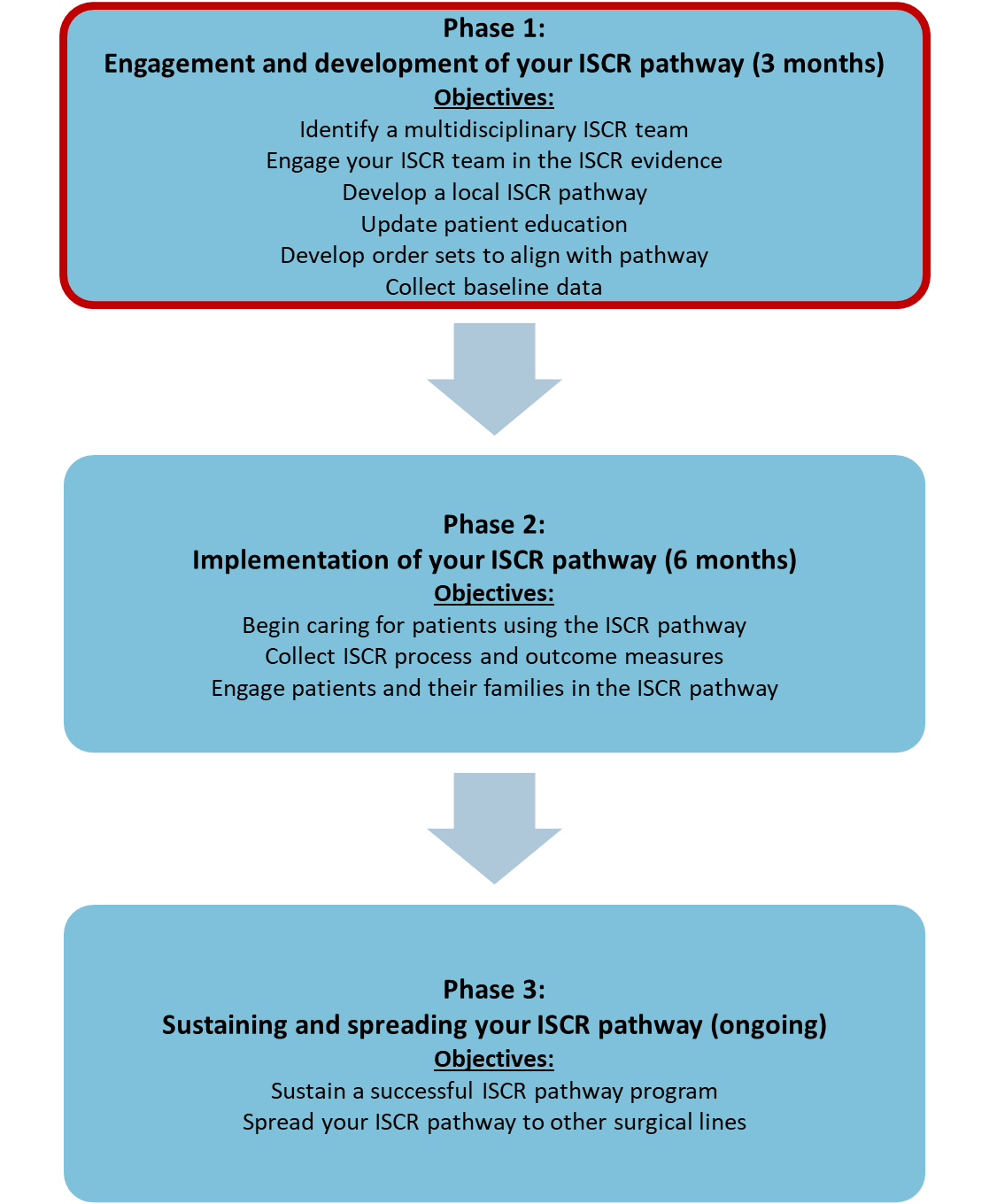 Phase 1: Month 1Resources are available on the AHRQ ISCR websiteUse the space below to track additional tasks for your team:Phase 1: Month 2Resources are available on the AHRQ ISCR websiteUse the space below to track additional tasks for your team:Phase 1: Month 3Resources are available on the AHRQ ISCR websiteUse the space below to track additional tasks for your team:Check In: Have You Completed the Following Tasks?Engaged your ISCR senior executive partnerScheduled monthly meetings with ISCR teamAdapted ISCR pathway and tools to your hospital Adapted ISCR patient education materials to your hospitalDeveloped and adapted order sets to align with your ISCR pathwayCollected baseline dataSet improvement goals for selected process and outcome measuresCompleted safety culture survey administration Use the space below to track additional tasks for your team:Program Implementation (Phase 2)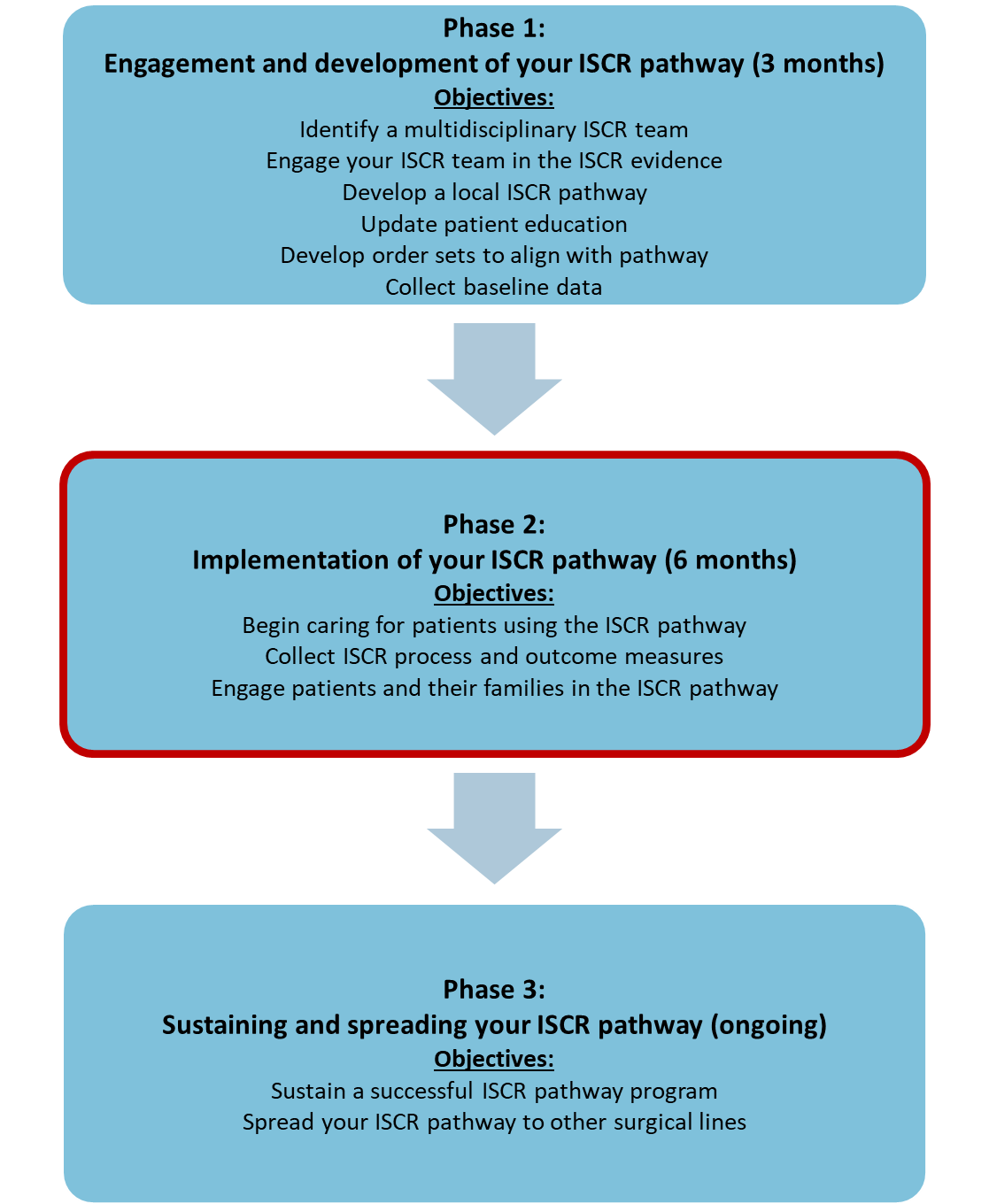 Phase 2: Month 4Resources are available on the AHRQ ISCR websiteUse the space below to track additional tasks for your team:Phase 2: Month 5Resources are available on the AHRQ ISCR websiteUse the space below to track additional tasks for your team:Phase 2: Month 6Resources are available on the AHRQ ISCR websiteUse the space below to track additional tasks for your team:Phase 2: Month 7Resources are available on the AHRQ ISCR websiteUse the space below to track additional tasks for your team:Phase 2: Month 8Resources are available on the AHRQ ISCR websiteUse the space below to track additional tasks for your team:Phase 2: Month 9Resources are available on the AHRQ ISCR websiteUse the space below to track additional tasks for your team:Program Implementation (Phase 3)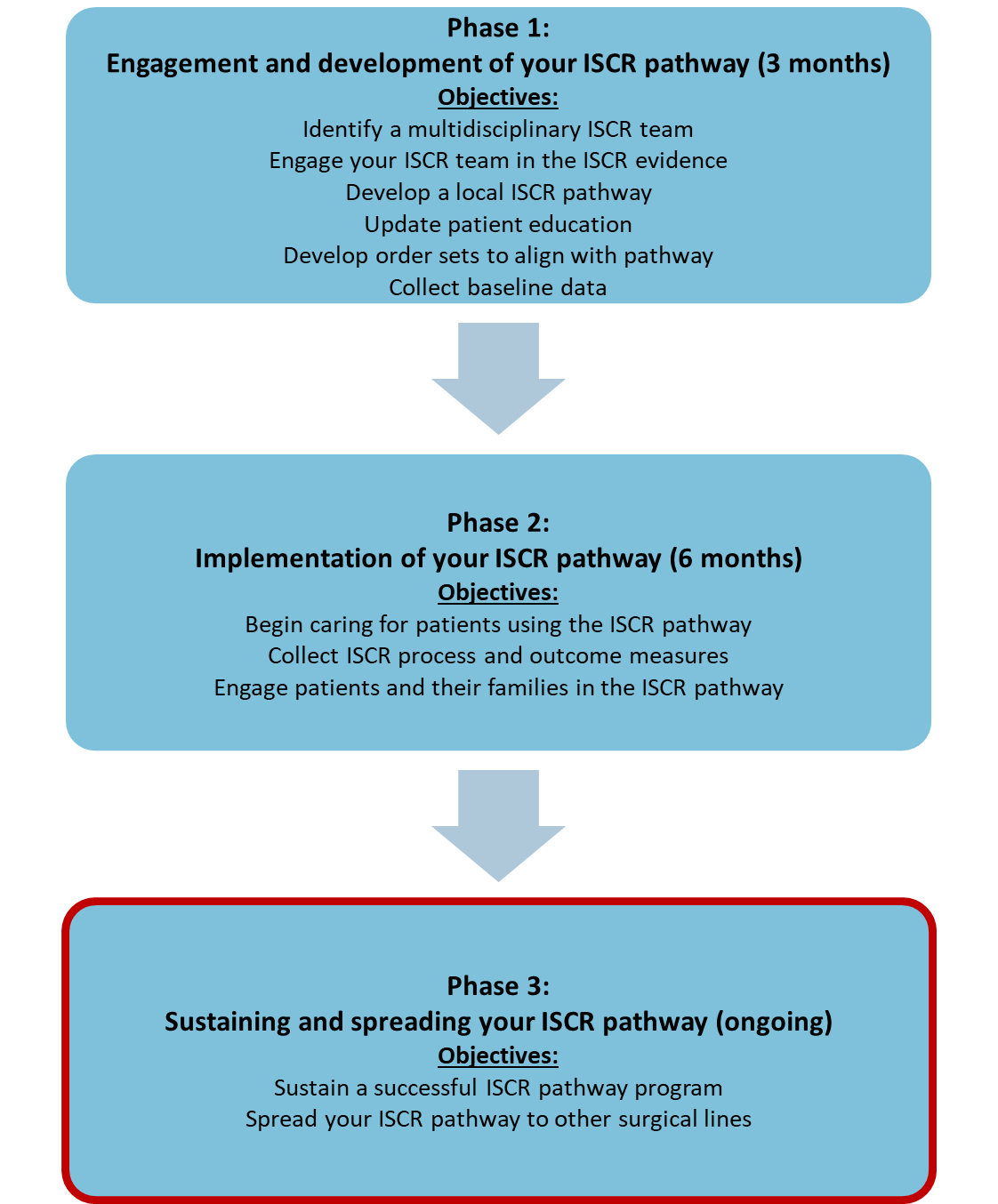 Phase 3: Month 10Resources are available on the AHRQ ISCR websiteUse the space below to track additional tasks for your team:Phase 3: Month 11Resources are available on the AHRQ ISCR websiteUse the space below to track additional tasks for your team:Phase 3: Month 12Resources are available on the AHRQ ISCR websiteUse the space below to track additional tasks for your team:Phase 3: Month 13+Avoid drift, continue to sustain and spread!Revisit activities/tips listed in months 10–12 to sustain your improvements and consider more opportunities for spread.Additional Success Factors for Sustaining Your ISCR PathwayNotes PageAHRQ Pub. No. 23-0052June 2023TasksAccountable PartiesResourcesTipsPrepare for the Improving Surgical Care and Recovery (ISCR) programISCR team leaderISCR Overview (document,presentation and facilitator guide) ISCR Implementation GuideISCR Pathway WorksheetAlso review A Guide to Leading Successful Perioperative Teams Build your multidisciplinary ISCR core team and identify time for regular meetingsISCR team leaderBuilding Your ISCR Team Identifying Your ISCR Stakeholders (presentation and facilitator guide)Creating an Elevator Speech The Building Your ISCR Core Team describes roles and responsibilitiesIt will be beneficial to have core team members meet weekly or biweekly to start Talk to team members to find a time that works for everyoneSend calendar invites and remindersAssess your hospital’s readiness to implement a quality and safety improvement program ISCR team leaderRed Light, Green Light AHRQ Hospital Survey on Patient Safety Culture (SOPS) (Optional)Safety Attitudes and Safety Climate Questionnaire (Optional)Review the Red Light, Green Light tool, a compilation of evidence-based facilitators and barriers to ISCR implementation to make sure you are anticipating all issues and have a preemptive plan. Visit the Agency for Healthcare Research and Quality (AHRQ) website on Surveys on Patient Safety Culture (SOPS) for more information (Optional)Develop your hospital’s ISCR pathwayISCR teamISCR Pathway WorksheetISCR evidence reviews: surgery and anesthesiaMultimodal Analgesia Tips (presentation and facilitator guide)Regional Analgesia for Total Hip and Total Knee Arthroplasty (presentation and facilitator guide)Oral Antibiotics and Mechanical Bowel Prep for SSI Prevention for Colorectal Surgery (presentation and facilitator guide)No need to search for evidence. The ISCR Pathway Worksheet provides information on the evidence reviews that were used to create the ISCR program and links to relevant guidelines and resources. Plan your ISCR pathway implementationISCR teamISCR Pathway ChecklistTemplate for Building and Implementing Your ISCR Pathway Modify the ISCR Pathway Checklist and Template for Building and Implementing Your ISCR Pathway to meet your needsDevelop an engagement strategy for frontline staffISCR teamEngaging Your ISCR Stakeholders (presentation and facilitators guide)Stakeholder Analysis ToolEngaging Frontline Staff With ISCR Process and Outcome DataConsider completing a formal stakeholder analysisIdeas to gain buy-in from staffPresent implementation plans at unit-based staff meetingsShow baseline data: where you are and where you hope to beShare “what’s in it for me” benefits (e.g., less call bell usage, more satisfied patients)Schedule the official kickoff meeting for the end of month 3ISCR teamNoneInvite all staff and include hospital leadershipMake sure executives and other leaders are available to attend and show their support for the initiativeInvite your senior executive to the month 3 kickoff meetingISCR team leader Engaging the Senior Executive (presentation template and facilitator guide)Have date and time available as soon as possible to ensure attendanceTasksAccountable PartiesResourcesTipsFinalize pathway and implementation toolsISCR teamISCR Pathway WorksheetISCR Pathway ChecklistISCR Template for Building and Implementing Your ISCR PathwayHave you identified a way to select patients who are on your pathway? Some strategies from teams that participated in the ISCR national collaborative are provided in the ISCR Final Report and appendixes. Some examples of what teams used include EMR flags, special bracelets, or removable stickers on patient rooms.Modify sample material like the ISCR Pathway Checklist and the ISCR Template for Building and Implementing Your ISCR Pathway to meet your needs.Begin collecting baseline data to help identify where your team is starting outDevelop a process to measure impactISCR data abstractorISCR Pathway Worksheet ISCR Pathway ChecklistISCR Audit ToolEngaging Frontline Staff with ISCR Process and Outcome DataStart a paper/electronic checklist for data collection of selected process measures, if you cannot build audits in the EHRAdapt patient education bookletISCR teamSample patient education bookletsNoneAttend unit-based staff meetings to engage and educate on program. Potential locations include:Outpatient or physician officesOperating roomsPreoperative and recovery unitsInpatient units ISCR team leader with other specialty champions, as appropriateFrontline Provider Education (presentation template and facilitator guide)Red Light, Green LightEngaging Frontline Staff With ISCR Process and Outcome DataDiscussion points to consider:Review planned pathwayAddress concerns about workflow, practice changes and barriersReview roles and responsibilities of all staff for program successReinforce who the program champions are for future questionsReview baseline data (SSI, CAUTI, length of stay (LOS), readmissions, patient experience, etc.) and new process measures or changes to existing onesPrepare for official kickoff meeting at end of month 3ISCR teamNoneStart to promote the kickoff meeting to all areas involved. Consider providing food and coffee to increase attendance.TasksAccountable PartiesResourcesTipsAdapt and finalize staff education toolsISCR teamFrontline Provider Education Presentation TemplateISCR Pathway ChecklistTemplate for Building and Implementing Your ISCR PathwayNo need to reinvent the wheel – adapt the templates provided on the ISCR websiteAccess and review report of your hospital’s baseline outcome dataISCR team leader or data abstractorEngaging Frontline Staff With ISCR Process and Outcome DataGap Analysis and Goal Setting FormHighlight the areas that need improvement to help focus the meeting discussions (e.g., Mobility, surgical site infections, venous thromboembolism, LOS)Use the Gap Analysis and Goal Setting Form to show your hospital’s baseline outcome data and discuss with ISCR team members which outcomes may yield the most improvement for patients. Also discuss and determine which related process measures to target in order to achieve improvement goals. Hold month 3 ISCR team meetingISCR teamNoneDiscussion points to consider: Update on pathway adaptation Review baseline outcome data Prepare for implementation kickoff meeting at end of month 3Host official meeting to kickoff implementation phase All perioperative staffGap Analysis and Goal Setting FormHave senior executive, surgeon and anesthesiologist champions, and nurse managers speak about importance of ISCR and excitement around this new initiativeDiscuss where the team is now and set both process measure and outcome measure goals (e.g., “SSI rate is X percent, our goal is to reduce it to Y percent by [date]”)—Use the Gap Analysis and Goal Setting FormConsider providing food and coffeeTasksAccountable PartiesResourcesTipsStart putting patients on the program pathway!All perioperative staffSample ISCR Pathway ChecklistStart a paper/electronic checklist for data collection of all process measures, if you cannot build audits in the electronic health record systemHold month 4 ISCR team meetingISCR teamEngaging Frontline Staff With ISCR Process and Outcome DataDiscussion points to consider: Review performance report – where are you doing well and where do you need to improve? Refer to the goals set during kick off meeting in month 3.Discuss any issues with implementation and modify approach, as needed, for example: Are order sets working?Are all your supplies available?Are all your medications available?Are patients compliant with preoperative processes?Are patients getting out of bed and walking as expected?Are the providers adhering to the pathway?Are any providers resisting?Do you have providers who are early adopters?Do the patient education materials need updating?How will you onboard new employees?Attend monthly unit staff meetings with perioperative staff. Potential locations include:Outpatient or physician officesOperating roomsPreoperative and recovery unitsInpatient units ISCR team leader with other specialty champions, as appropriateEngaging Frontline Staff With ISCR Process and Outcome DataDiscussion points to consider:Share reports and additional updatesAsk: How is implementation going?Ask: What’s working, what’s not working? Share process measure performance relevant to the area and discuss ideas for improvement – refer to the goals set during kickoff meeting in month 3TasksAccountable PartiesResourcesTipsHold month 5 ISCR team meetingISCR teamNoneDiscussion points to consider: Review performance report – where are you doing well and where do you need to improve? Make changes/strategies for improvement as neededDiscuss any issues with implementation and modify approach, as needed (see examples in month 4)Review another process measure with your lowest compliance and discuss improvement strategy. Set a goal (e.g., “preoperative oral antibiotics rate is X percent, our goal is to increase it to Y percent by [date]”). Be prepared to follow up on progress the following month.  Attend monthly unit staff meetings with perioperative staff. Potential locations include:Outpatient or physician officesOperating roomsPreoperative and recovery unitsInpatient unitsISCR team leader with other specialty champions, as appropriateEngaging Frontline Staff With ISCR Process and Outcome DataDiscussion points to consider:Share reports and additional updatesAsk: How is the pathway going?Ask: What’s working, what’s not working? Share process measure performance relevant to the area and discuss ideas for improvementReview safety culture report with ISCR team and develop plan for improvement with frontline staffAHRQ Culture Check-Up Tool  Discuss areas of strength and opportunities for improvementTasksAccountable PartiesResourcesTipsCollect patient and family stories about their experience on the pathwayISCR teamNoneFind patients who have had previous surgeries who might be able to compare the program approach to the standard approach to perioperative careSchedule meeting with senior executive for month 8 program presentationISCR team leader NoneNoneHold month 6 ISCR team meetingISCR teamLearn from Defects Tool  Discussion points to consider: Review performance report – where are you doing well and where do you need to improve? Make changes/strategies for improvement as neededDiscuss any issues with implementation and modify approach, as needed (see examples in month 4)Update on improvements made to process measure selected in previous month and compare to set goal Review another process measure with low compliance and discuss improvement strategy. Set a goal (e.g., “preoperative oral antibiotics rate is X percent, our goal is to increase it to Y percent by [date]”). Be prepared to follow up on progress the following month.  Attend monthly unit staff meetings with perioperative staff. Potential locations include:Outpatient or physician officesOperating roomsPreoperative and recovery unitsInpatient units ISCR team leader with other specialty champions, as appropriateEngaging Frontline Staff With ISCR Process and Outcome DataDiscussion points to consider:Share reports and additional updatesAsk: How is implementation going?Ask: What’s working, what’s not working? Share process measure performance relevant to the area and discuss ideas for improvementTasksAccountable PartiesResourcesTipsPrepare presentation for senior executive on implementation progressISCR teamEngaging the Senior Executive (presentation template and facilitator guide)Discussion points to consider: Patient stories Outcome and process data – highlight areas that have improvedBarriersThink about the next surgical area to spread ISCR to at your hospitalISCR teamNoneShare your success story with other areas in your hospital! Look at the other service line pathways on the website Hold month 7 ISCR team meetingISCR teamNoneDiscussion points to consider: Review performance report – where are you doing well and where do you need to improve?Discuss any issues with implementation and modify approach, as needed (see examples in month 4)Update on improvements made to process measure selected in previous month and compare to set goalReview another process measure with low compliance and discuss improvement strategy. Set a goal (e.g., “preoperative oral antibiotics rate is X percent, our goal is to increase it to Y percent by [date]”). Be prepared to follow up on progress the following month.  Attend monthly unit staff meetings with perioperative staff. Potential locations include:Outpatient or physician officesOperating roomsPreoperative and recovery unitsInpatient units ISCR team leader with other specialty champions, as appropriateEngaging Frontline Staff With ISCR Process and Outcome DataDiscussion points to consider:Share reports and additional updatesAsk: How is implementation going?Ask: What’s working, what’s not working? Share process measure performance relevant to the area and discuss ideas for improvementTasksAccountable PartiesResourcesTipsPresent progress to senior executiveISCR teamEngaging the Senior Executive (presentation template and facilitator guide)Discussion points to consider: Patient stories Outcome and process data – highlight areas that have improvedBarriersHold month 8 ISCR team meetingISCR teamNoneDiscussion points to consider: Review performance report – where are you doing well and where do you need to improve?Discuss any issues with implementation and modify approach, as needed (see examples in month 4)Update on improvements made to process measure selected in previous month and compare to set goalReview another process measure with low compliance and discuss improvement strategy. Set a goal (e.g., “preoperative oral antibiotics rate is X percent, our goal is to increase it to Y percent by [date]”). Be prepared to follow up on progress the following month.  Attend monthly unit staff meetings with perioperative staff. Potential locations include:Outpatient or physician officesOperating roomsPreoperative and recovery unitsInpatient units ISCR team leader with other specialty champions, as appropriateEngaging Frontline Staff With ISCR Process and Outcome DataDiscussion points to consider:Share reports and additional updatesAsk: How is the implementation going?Ask: What’s working, what’s not working? Share process measure performance relevant to the area and discuss ideas for improvementTasksAccountable PartiesResourcesTipsHold month 9 ISCR team meetingISCR teamNoneDiscussion points to consider: Review performance report – where are you doing well and where do you need to improve?Discuss any issues with implementation and modify approach, as needed (see examples in month 4)Update on improvements made to process measure selected in previous month and compare to set goalReview another process measure with low compliance and discuss improvement strategy. Set a goal (e.g., “preoperative oral antibiotics rate is X percent, our goal is to increase it to Y percent by [date]”). Be prepared to follow up on progress the following month.  Attend monthly unit staff meetings with perioperative staff. Potential locations include:Outpatient or physician officesOperating roomsPreoperative and recovery unitsInpatient units ISCR team leader with other specialty champions, as appropriateEngaging Frontline Staff With ISCR Process and Outcome DataDiscussion points to consider:Share reports and additional updatesAsk: How is the pathway going?Ask: What’s working, what’s not working?Share process measure performance relevant to the area and discuss ideas for improvement TasksAccountable PartiesResourcesTipsWrite up progress and success in hospital newsletter or publication. ISCR teamNoneNoneHold month 10 ISCR team meetingISCR teamNoneDiscussion points to consider: Review performance report – where are you doing well and where do you need to improve?Discuss any issues with implementation and modify approach, as needed (see examples in month 4)Update on improvements made to process measure selected in previous month and compare to set goalReview another process measure with low compliance and discuss improvement strategy. Set a goal (e.g., “preoperative oral antibiotics rate is X percent, our goal is to increase it to Y percent by [date]”). Be prepared to follow up on progress the following month.  Attend monthly unit staff meetings with perioperative staff. Potential locations include:Outpatient or physician officesOperating roomsPreoperative and recovery unitsInpatient units ISCR team leader with other specialty champions, as appropriateEngaging Frontline Staff With ISCR Process and Outcome DataDiscussion points to consider:Share reports and additional updatesAsk: How is implementation going? How are we going to sustain this work?Ask: What’s working, what’s not working?Share process measure performance relevant to the area and discuss ideas for improvement TasksAccountable PartiesResourcesTipsCreate surgical line focused sustainability and spread plan ISCR teamIdentifying Facilitators of and Barriers to Sustaining Gains in Enhanced RecoveryCUSP Spread ModuleDiscussion points to consider: How do we sustain the use of this surgical line focused enhanced recovery pathway?How and where could we spread the pathway in our hospital?Hold month 11 ISCR team meetingISCR teamNone Discussion points to consider: Review performance report – where are you doing well and where do you need to improve?Discuss any issues with implementation and modify approach, as needed (see examples in month 4)Update on improvements made to process measure selected in previous month and compare to set goalReview another process measure with low compliance and discuss improvement strategy. Set a goal (e.g., “preoperative oral antibiotics rate is X percent, our goal is to increase it to Y percent by [date]”). Be prepared to follow up on progress the following month.  Attend monthly unit staff meetings with perioperative staff. Potential locations include:Outpatient or physician officesOperating roomsPreoperative and recovery unitsInpatient unitsAdminister “post” safety culture surveyISCR team leader with other specialty champions, as appropriateHospital Survey on Patient Safety Culture Overview and Survey Instructions (optional)Engaging Frontline Staff With ISCR Process and Outcome DataDiscussion points to consider:Plan roll out and communication about month 12 safety culture survey to encourage all perioperative staff to participate (optional)Share reports and additional updatesAsk: How is implementation going? What issues can we anticipate for sustainability?Ask: What’s working, what’s not working? TasksAccountable PartiesResourcesTipsCelebrate implementation successISCR teamNoneConsider:Breakfast for staffPizza partyCelebratory emailPosters with results in prime locationsHold month 12 ISCR team meetingISCR teamNoneDiscussion points to consider: Review performance report – where are you doing well and where do you need to improve?Discuss any issues with implementation and modify approach, as needed (see examples in month 4)Update on improvements made to process measure selected in previous month and compare to set goalReview another process measure with low compliance and discuss improvement strategy. Set a goal (e.g., “preoperative oral antibiotics rate is X percent, our goal is to increase it to Y percent by [date]”). Be prepared to follow up on progress the following month.  Attend monthly unit staff meetings with perioperative staff. Potential locations include:Outpatient or physician officesOperating roomsPreoperative and recovery unitsInpatient units ISCR team leader with other specialty champions, as appropriateEngaging Frontline Staff With ISCR Process and Outcome DataDiscussion points to consider:Share performance reports and additional updatesDiscuss sustainability and spread planShare process measure performance relevant to the area and discuss ideas for improvementFactorConsiderations for Each FactorResourceStandardize data collection Develop a standard method to monitor compliance with process measures and to track outcomes.Automate process measure collection from the electronic health record systemIf automation is not possible, have role clarity for who collects the dataAHRQ Sustainability ToolUse data to drive improvement  Identify forums for integrating data sharing and accountability. Integrate performance review and mini plan-do-study-act (PDSA) cycles into staff meetings and periodic updates in leadership meetings.Choose who, what, when, and how to measureWhat meetings are a forum for presenting this data?Create and share target compliance rates and develop an accountability plan that kicks in when rates go below the set goal Recognize and celebrate successAHRQ Sustainability ToolMaintain leadership support  Identify leaders who will take responsibility for reinforcing the new practices after the initial intervention is completedLeaders could be a physician, nurse, case manager, discharge planner, or other staff person committed to the patient populationConsider co-champion roles to share the responsibilityPick champions passionate about the workEncourage active senior leader engagementAHRQ Sustainability ToolHardwire improvement efforts Embed these practices into the daily perioperative workflowIntegrate training of the Safety Program for Improving Surgical Care and Recovery into the new employee orientationUpdate perioperative order sets to ensure all program elements are being capturedSpread the program to other service linesAHRQ Sustainability Tool